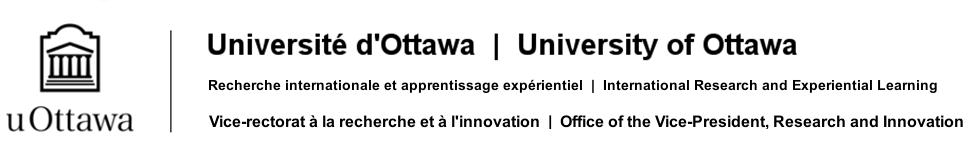 2023–2024 CALL FOR PROPOSALSPHD MOBILITY PROGRAM IN FRANCEFORM(aussi disponible en français)CHECKLIST Form (this document) PhD student’s CV Support letter from University of Ottawa supervisorDECLARATIONS AND SIGNATURESAs a University of Ottawa PhD student, I agree to abide by the policies and procedures of the institution in France as regards responsible research conduct.As a supervisor at the institution in France, I agree to provide the training, supervision and support required for the PhD student to successfully complete the research visit.As a thesis supervisor at the University of Ottawa, I agree to provide the training and support required by the PhD student under my supervision.Student’s nameYear of studyDepartment, faculty and institutionEmailUniversity of Ottawa supervising professorDepartment, faculty or affiliated hospitalEmailSupervising professor, institution in FranceDepartment, faculty or affiliated institutionEmailDescription of project and complementarity between research interests of uOttawa PhD student and both supervisors (maximum one page)Description of planned activities, including proposed dates (maximum one page)Description of planned activities, including proposed dates (maximum one page)Description of planned activities, including proposed dates (maximum one page)Description of planned activities, including proposed dates (maximum one page)Arrival:Departure:Description of supervision arrangements and learning objectives (maximum one-half page)Student name:Date:Signature:Home supervisor:Date:Signature:University of Ottawa supervisor:Date:Signature: